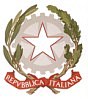 DIREZIONE DIDATTICA STATALE 2° CIRCOLOVIA PIOPPAZZE, SNC 84087 SARNO  (SA) TEL. 081 5136370 e-mail: saee158002@istruzione.it  PEC. saee158002@pec.istruzione.it  sito web: http://www.secondocircolosarno.edu.itC.F.80022250650MODELLO SINTETICO PROGETTI EXTRACURRICOLARI A.S. 2022/23.1.1 Denominazione progettoIndicare denominazione del progetto 1.2 Responsabile progettoIndicare il docente responsabile del progetto 1.3 Obiettivi – Destinatari – Finalità – Metodologie - Rapporti con altre Istituzioni.Descrivere gli obiettivi di apprendimento che si intendono far perseguire, i destinatari a cui si rivolge, le finalità e le metodologie utilizzate. Illustrare eventuali rapporti con altre Istituzioni. 1.4 Durata – fasi – attività.Descrivere l'arco temporale nel quale il progetto si attua,  illustrare le fasi operative individuando le attività da svolgere. N. ore_____Da…. a….1.5 - Risorse umane (docenti-non docenti-collaboratoriIndicare i profili di riferimento dei docenti, dei non docenti e dei collaboratori esterni che si prevede di utilizzare. 1.6 - Beni e serviziIndicare le risorse logistiche ed organizzative che si prevede di utilizzare per la realizzazione. Data __/__/__IL DOCENTE RESPONSABILE DEL PROGETTO____________________________